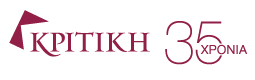 Πάρις Τσάρτας, Ευθυμία Σαραντάκου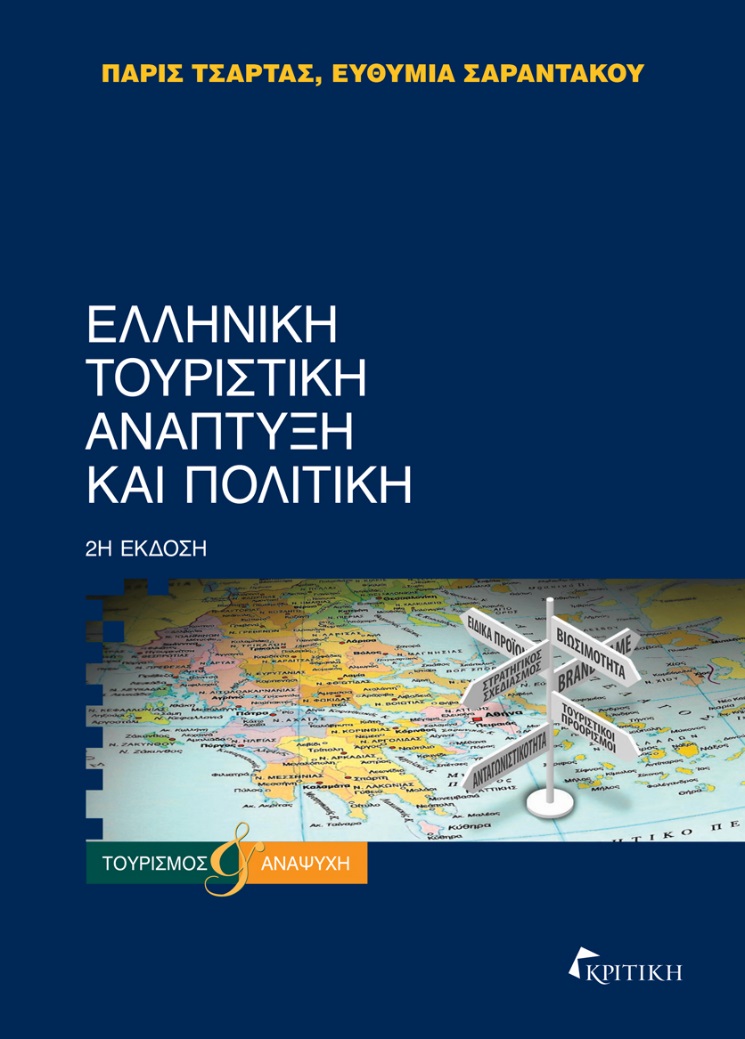 ΕΛΛΗΝΙΚΗ ΤΟΥΡΙΣΤΙΚΗ ΑΝΑΠΤΥΞΗ ΚΑΙ ΠΟΛΙΤΙΚΗ 2η εκδοσηISBN: 978-960-586-423-1ΣΕΛ. 480, ΤΙΜΗ: 30€ΚΑΤΗΓΟΡΙΑ: ΧΩΡΟΣ - ΠΕΡΙΒΑΛΛΟΝ - ΤΟΥΡΙΣΜΟΣΟ τουρισμός πλέον έχει αποκτήσει μια διευρυμένη πολιτική, θεσμική και κοινωνική νομιμοποίηση ως τομέας-πυλώνας των πολιτικών ανάπτυξης της χώρας και στη μετα-μνημονιακή και στη μετα-covid εποχή. Η λειτουργική και θεσμική διασύνδεση της Ανάπτυξης και της Πολιτικής είναι πια γεγονός. Στο παρόν βιβλίο εξετάζονται κομβικά ζητήματα, όπως η βιώσιμη τουριστική ανάπτυξη, η τμηματοποίηση και η εξειδίκευση της ζήτησης, η διαχείριση των τουριστικών προορισμών, η ανάπτυξη των ειδικών και εναλλακτικών μορφών τουρισμού, η τοπική ανάπτυξη, η σύνδεση της τουριστικής εκπαίδευσης με την αγορά εργασίας, οι χωρικές και επενδυτικές πολιτικές, οι δράσεις και εφαρμογές τεχνολογικής αναβάθμισης του τουριστικού τομέα.